УКРАЇНАЧЕРНІВЕЦЬКА ОБЛАСНА РАДАКОМУНАЛЬНИЙ ЗАКЛАД«ІНСТИТУТ ПІСЛЯДИПЛОМНОЇ ПЕДАГОГІЧНОЇ ОСВІТИЧЕРНІВЕЦЬКОЇ ОБЛАСТІ»вул. І. Франка, 20, м. Чернівці, 58000, тел/факс (0372) 52-73-36, Е-mail: cv_ipo@ukr.net  Код: ЄДРПОУ 0212569709.11.2023 № 01-11/601		                       На № ________від _______Про проведення навчальних тренінгів для практичних психологів та педагогів ЗЗСО Чернівецької областіІнформуємо Вас, що у листопаді-грудні 2023 року з метою розвитку потенціалу місцевих спеціалістів закладів освіти у сфері психічного здоров’я та благополуччя учнів в умовах збройної агресії рф проти України, Громадською організацією «Точка рівноваги»/Equilibrium в партнерстві з міжнародною гуманітарною організацією «Людина в біді Словацька Республіка», планується проведення безкоштовних навчальних тренінгів для практичних психологів та вчителів ЗЗСО Чернівецької області.Просимо вашого сприяння в інформуванні про можливість взяти участь у зазначених тренінгах керівників, педагогів, фахівців психологічної служби закладів загальної середньої освіти та направити, по можливості, фахівців з ваших громад для проходження тренінгів.Відповідно до листа Громадської організації «Точка рівноваги»/Equilibrium від 26.10.2023 №31 (прикріплений окремим документом до даного листа), тренінги проводитимуться для:практичних психологів закладів освіти - дводенний очний тренінг за темою «Психологічна допомога дітям та сім’ям, які постраждали внаслідок конфлікту в Україні» (27-28 листопада 2023 року). Заявки на участь приймаються до 15.11.2023 включно. Посилання на реєстрацію: https://docs.google.com/forms/d/e/1FAIpQLSdZE-Kel3lR2wToLlSxT4HbSoaYLoN2lmLzlxIk9AlLoFyMWA/viewform педагогів ЗЗСО  -  онлайн тренінг за темою «Благополуччя вчителів в умовах конфлікту та базові навички надання допомоги в кризових ситуаціях», який складається з трьох двогодинних тренінгів (навчання розраховане на 4 групи вчителів, які будуть отримувати тренінговий курс в такі дати: 1 група – 13, 14 та 15 листопада; 2 група – 16, 17 та 20 листопада, 3 група – 4, 5 та 6 грудня, 4 група – 18, 19 та 20 грудня 2023).Заявки на участь приймаються до 15.12.2023 включно. Посилання на реєстрацію: https://docs.google.com/forms/d/e/1FAIpQLSeoCybpbsPYS2o9GRdGxIGkvDiNvBfvs8HK5kBlxgZn0yVEDQ/viewform 	З детальною інформацією щодо організації та проведення тренінгів ви можете ознайомитися в прикріпленому листі Громадської організації «Точка рівноваги»/Equilibrium від 26.10.2023 №31 або звернутися до організаторів тренінгу: асистент проєкту Оксана, тел.: +380661581893,                                              email: oksana.fedosova@equilibrium.org.uaВ.о. директора Інституту                                                       Наталія КУРИШ Діана Романовська, 0509696341Роксолана Гречко, 0956856226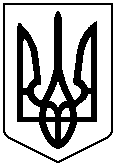 